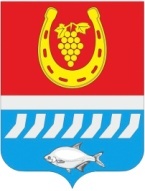 администрациЯ Цимлянского районаПОСТАНОВЛЕНИЕВ редакции постановлений Администрации Цимлянского района от 25.07.2019 № 555, от 08.11.2019 № 902, от 09.07.2020 № 486, от 12.01.2021 № 5, от 02.02.2021 № 52, от 21.05.2021 №374, от 08.07.2021 № 500, от 09.08.2021      № 579, от 31.01.2022 № 58, от 03.06.2022 № 492, от 16.08.2022 № 715, от 09.02.2023 № 90.13.12.2018	                                             № 929                                        г. ЦимлянскОб утверждении муниципальной программы Цимлянского района«Энергоэффективность и развитие энергетики»В соответствии с постановлением Администрации Цимлянского района от 01.03.2018 № 101 «Об утверждении Порядка разработки, реализации и оценки эффективности муниципальных программ Цимлянского района», решением Собрания депутатов Цимлянского района от 22.12.2022 № 156 «О бюджете Цимлянского района на 2023 год и на плановый период 2024 и 2025 годов», Администрация Цимлянского районаПОСТАНОВЛЯЕТ:1. Утвердить муниципальную программу Цимлянского района «Энергоэффективность и развитие энергетики», согласно приложению.2 Настоящее постановление вступает в силу со дня его официального опубликования, не ранее 1 января 2019 года, и распространяется на правоотношения, возникающие начиная с момента формирования проекта местного бюджета на 2019 год и на плановый период 2020 и 2021 годов.3. Признать утратившим силу с 1 января 2019 года постановление Администрации Цимлянского района от 25.10.2013 № 1254 «Об утверждении муниципальной программы Цимлянского района «Энергоэффективность и развитие энергетики».4. Контроль за выполнением постановления возложить на заместителя главы Администрации Цимлянского района по строительству, ЖКХ и архитектуре Менгеля С.В.Глава Администрации Цимлянского района					                           В.В. СветличныйПостановление вносит отдел строительства и муниципального хозяйства Приложение к постановлениюАдминистрации Цимлянского районаот 13.12.2018 № 929Муниципальная программа Цимлянского района«Энергоэффективность и развитие энергетики»  ПАСПОРТмуниципальной  программы Цимлянского района «Энергоэффективность и развитие энергетики»Паспортподпрограммы «Энергосбережение и повышение энергетической эффективности»2. Паспортподпрограммы «Развитие и модернизация электрических сетей, включая сети уличного освещения»Приоритеты и цели муниципальной политики в сфере энергетики в Цимлянском районеОсновными приоритетами муниципальной политики в сфере энергетики Цимлянского района являются повышение качества жизни населения, улучшение экологической ситуации в Цимлянском районе за счет стимулирования энергосбережения и повышения энергетической эффективности.Муниципальная программа реализуется в сферах социально - экономическогоразвития, затрагивающих такие направления, как энергетическая инфраструктура. Потенциал энергосбережения можно разделить на следующие виды: технически возможный (реализуемый на уровне современных технологий), экономически целесообразный (окупаемый) и финансово оправданный (со средними сроками окупаемости).Потенциал повышения энергетической эффективности Цимлянского района в секторах конечного потребления значительно выше, чем в производстве энергии. В частности, финансовый потенциал в секторах конечного потребления в 4 раза выше, чем в производстве электроэнергии и в системах теплоснабжения вместе взятых. Более того, экономия энергии у конечных потребителей сопровождается дополнительным снижением потребления первичной энергии по всей системе производства и передачи энергоресурсов. В жилых зданиях потенциал энергосбережения всех видов энергоресурсов можно описать следующим образом: технический потенциал – 49 процентов, экономический потенциал – 41 процент, финансовый потенциал – 23 процента. Более 70 процентов данного потенциала в жилищном фонде сосредоточено в системах отопления, подогрева и подачи воды. Наиболее значительные барьеры на пути повышения энергетической эффективности в жилых зданиях связаны с рекомендательным характером норм по теплозащите зданий, сложившимися поведенческими стереотипами населения и трудностями в организации и финансировании мер по повышению энергетической эффективности в местах общего пользования. Внедрение обязательных стандартов энергоэффективности для новых и реконструируемых зданий является одним из наиболее экономически эффективных способов обеспечения экономии энергии в жилом секторе.Основные цели:1. Повышение уровня ответственности за неэффективную деятельность по использованию энергоресурсов.2. Наращивание темпов оснащения зданий средствами инструментального учета, контроля и автоматического регулирования энергоносителей.3. Осуществление в бюджетной сфере Цимлянского района расчетов за потребление энергоресурсов по приборам учета.4. Обеспечение в бюджетной сфере Цимлянского района проведения
обязательных энергетических обследований зданий.5. Обеспечение в бюджетной сфере Цимлянского района замены ламп накаливания на энергосберегающие, в том числе на 30% светодиодные.6. Популяризация применения мер по энергосбережению. 7.Создание условий для привлечения внебюджетных средств на финансирование комплексных мер по энергосбережению, повышению энергоэффективности.8. Снижение объема потребления энергетических ресурсов (электрическая и тепловая энергия, вода, природный газ) в жилищном фонде Цимлянского района.9. Повышение надежности предоставления услуг электроснабжения населению Цимлянского района.10. Повышение удовлетворенности населения Цимлянского района уровнем освещенности улиц.Муниципальная программа рассчитана на период с 2019 по 
2030 год. Этапы реализации муниципальной программы не выделяются.Планируемые сроки решения задач и реализации мероприятий муниципальной  программы были разработаны в соответствии с постановлением Администрации Цимлянского района от 01.03.2018 № 101 «Об утверждении Порядка разработки, реализации и оценки эффективности муниципальных программ Цимлянского района» и распоряжением Администрации Цимлянского района от 24.09.2018 №201 «Об утверждении Перечня муниципальных программ Цимлянского района», с требованиями федерального законодательства, а также основополагающими постановлениями и распоряжениями Правительства Российской Федерации, приказами профильных федеральных министерств.Сведения о показателях (индикаторах) муниципальной программы, подпрограмм муниципальной программы и их значениях приведены в приложении № 1. Перечень подпрограмм, основных мероприятий муниципальной программы приведен в приложении № 2. Расходы местного бюджета на реализацию муниципальной программы приведены в приложении № 3. Расходы на реализацию муниципальной программы приведены в приложении № 4.Управляющий делами                                                                       А.В. КуликПриложение № 1к муниципальной программе Цимлянского района  «Энергоэффективность иразвитие энергетики»СВЕДЕНИЯо показателях (индикаторах) муниципальной программыЦимлянского района                 Приложение № 2           муниципальной программе Цимлянского района       «Энергоэффективность и развитие энергетики»ПЕРЕЧЕНЬподпрограмм, основных мероприятий, приоритетных основных мероприятий и мероприятий ведомственных целевых программ муниципальной программыПриложение № 3         к муниципальной программе Цимлянского района«Энергоэффективность      и развитие энергетики»РАСХОДЫбюджета Цимлянского района на реализацию муниципальной программы Цимлянского райна «Энергоэффективность и развитие энергетики» Приложение № 4         к муниципальной программе Цимлянского района«Энергоэффективность      и развитие энергетики»РАСХОДЫместного бюджета, федерального и областного бюджетов и внебюджетных источников на реализацию муниципальной программы Цимлянского района «Энергоэффективность и развитие энергетики»Приложение № 5         к муниципальной программе Цимлянского района«Энергоэффективность      и развитие энергетики»ПЕРЕЧЕНЬ
инвестиционных проектов (объектов капитального строительства, 
реконструкции и капитального ремонта, находящихся в муниципальной собственности)Наименование Муниципальной программы Цимлянского района– муниципальная программа Цимлянского района«Энергоэффективность и развитие энергетики»(далее – муниципальная программа)Ответственный исполнитель муниципальной программы Цимлянского района –Администрация Цимлянского районаСоисполнители муниципальной программы Цимлянского района–отсутствуютУчастники муниципальной программы Цимлянского района–отдел строительства и муниципального хозяйства Администрации Цимлянского районаотдел образования Администрации Цимлянского районаотдел культуры Администрации Цимлянского районамуниципальное бюджетное учреждение здравоохранения  «Центральная районная больница»Подпрограммы муниципальной программы Цимлянского района–1. «Энергосбережение и повышение энергетической эффективности»;2. «Развитие и модернизация электрических сетей, включая сети уличного освещения»Программно-целевые инструменты муниципальной программы Цимлянского района–отсутствуют ЦельМуниципальной программы Цимлянского района–повышение качества жизни населения Цимлянского района и улучшение экологической ситуации за счет стимулирования энергосбережения и повышения энергетической эффективностиЗадачимуниципальной программы Цимлянского района– осуществление в бюджетной сфере Цимлянского района расчетов за потребление энергоресурсов по приборам учета;обеспечение в бюджетной сфере Цимлянского района 
проведения	обязательных	энергетическихобследований зданий;обеспечение в бюджетной сфере Цимлянского района замены ламп накаливания на энергосберегающие, в том числе на 30%светодиодные;популяризация	применения	мер	поэнергосбережению;создание условий для привлечения внебюджетных средств на финансирование комплексных мер по энергосбережению, повышению энергоэффективности;увеличение благоустроенности и безопасности муниципальных образований;повышение доступности потребителей Цимлянского района к системе газоснабжения;Целевые индикаторы и показатели Муниципальной  программы Цимлянского района–основные ожидаемые	конечные результаты реализации муниципальной программы:1. Сокращение доли расходов на коммунальные услуги в общих расходах местного бюджета.2. Осуществление в бюджетной сфере Цимлянского района расчетов за потребление энергоресурсов по приборам учета.3. Обеспечение в бюджетной сфере Цимлянского района проведения обязательных энергетических обследований зданий.4. Обеспечение в бюджетной сфере Цимлянского района замены ламп накаливания на энергосберегающие, в том числе на 30% светодиодные.5. Снижение объема потребления энергетических ресурсов (электрическая и тепловая энергия, вода, природный газ) в жилищном фонде Цимлянского района.Этапы и срокиреализации Муниципальной  программы Цимлянского района–срок реализации: 2019 - 2030 годыЭтапы реализации Муниципальной программы не выделяются.Ресурсное обеспечение Муниципальной  программы Цимлянского района–общий объем финансирования муниципальной программы составляет по годам:в 2019-2030 годах 2 939,5 тыс. рублей, в том числе:за счет средств местного  бюджета – 2 939,5 тыс. рублей;за счет средств областного бюджета – 0,0 тыс. рублейвнебюджетные средства - 0,0 тыс.руб.В 2019 году – 160,0 тыс. рублейВ 2020 году – 537,7 тыс. рублейВ 2021 году – 429,5 тыс. рублейВ 2022 году – 632,3 тыс. рублейВ 2023 году – 80,0 тыс. рублейВ 2024 году – 300,0 тыс. рублейВ 2025 году – 300,0 тыс. рублейВ 2026 году – 100,0 тыс. рублейВ 2027 году – 100,0 тыс. рублейВ 2028 году – 100,0 тыс. рублейВ 2029 году – 100,0 тыс. рублейВ 2030 году – 100,0 тыс. рублейобъемы бюджета Цимлянского района для финансирования Программы носят прогнозный характер и подлежат ежегодной корректировке в соответствии с решением Собрания депутатов Цимлянского района о бюджете Цимлянского района на соответствующий финансовый год.Ожидаемые результаты реализации Муниципальной  программы Цимлянского района–повышение энергетической эффективности экономики Наименование подпрограммы –подпрограмма «Энергосбережение и повышение энергетической эффективности»( далее – подпрограмма 1)Ответственный исполнитель подпрограммы –Администрация Цимлянского района Участники подпрограммы отдел строительства и муниципального хозяйства Администрации Цимлянского районаотдел образования Администрации Цимлянского районаотдел культуры Администрации Цимлянского районамуниципальное бюджетное учреждение здравоохранения  «Центральная районная больница»Программно-целевые инструменты подпрограммы отсутствуют Цельподпрограммы –повышение энергетической эффективности организаций с участием муниципального образованияЗадачиподпрограммы обеспечение уровня оснащенности приборами учета используемых энергетических ресурсов;снижение объема используемых энергетических ресурсов в организациях с участием муниципального образованияЦелевые индикаторы и показатели подпрограммы –основные ожидаемые	конечные результаты реализации муниципальные подпрограммы:1. Сокращение доли расходов на коммунальные услуги в общих расходах местного бюджета.2. Осуществление в бюджетной сфере Цимлянского района расчетов за потребление энергоресурсов по приборам учета.3. Обеспечение в бюджетной сфере Цимлянского района проведения обязательных энергетических обследований зданий.4. Обеспечение в бюджетной сфере Цимлянского района замены ламп накаливания на энергосберегающие, в том числе на 30% светодиодные. 5. Снижение объема потребления энергетических ресурсов (электрическая и тепловая энергия, вода, природный газ) в жилищном фонде Цимлянского района.Этапы и срокиреализации подпрограммы –срок реализации: 2019 - 2030 годыЭтапы реализации Муниципальной программы не выделяются.Ресурсное обеспечение подпрограммы –общий объем финансирования муниципальной программы составляет по годам:в 2019-2030 годах 2 939,5 тыс. рублей, в том числе:за счет средств местного бюджета – 2 939,5 тыс. рублей;за счет средств областного бюджета – 0,0 тыс. рублейвнебюджетные средства- 0,0 тыс.руб.В 2019 году – 160,0 тыс. рублейВ 2020 году – 537,7 тыс. рублейВ 2021 году – 429,5 тыс. рублейВ 2022 году – 632,3 тыс. рублейВ 2023 году – 80,0 тыс. рублейВ 2024 году – 300,0 тыс. рублейВ 2025 году – 300,0 тыс. рублейВ 2026 году – 100,0 тыс. рублейВ 2027 году – 100,0 тыс. рублейВ 2028 году – 100,0 тыс. рублейВ 2029 году – 100,0 тыс. рублейВ 2030 году – 100,0 тыс. рублейобъемы средств бюджета Цимлянского района для финансирования Программы носят прогнозный характер и подлежат ежегодной корректировке в соответствии с  решением Собрания депутатов Цимлянского района о бюджете Цимлянского района на соответствующий финансовый год.Ожидаемые результаты реализации  подпрограммы –повышение энергетической эффективности экономики Наименование подпрограммы – подпрограмма «Развитие и модернизация электрических сетей, включая сети уличного освещения» (далее – подпрограмма 2) Ответственный исполнитель подпрограммы –Администрация Цимлянского районаУчастники подпрограммы –отдел строительства и муниципального хозяйства Администрации Цимлянского районаотдел образования Администрации Цимлянского районаотдел культуры Администрации Цимлянского районамуниципальное бюджетное учреждение здравоохранения  «Центральная районная больница»Программно-целевые инструменты подпрограммы –отсутствуютЦельподпрограммы –повышение энергетической эффективности, доли освещенности и надежности предоставления услуг по электроснабжению и уличному освещению Задачиподпрограммы –сокращение количества бесхозяйных объектов электрических сетей;повышение доли освещенности улиц населенных пунктов Цимлянского района;Целевые индикаторы и показатели подпрограммы –количество разработанной проектно-сметной документации на реконструкцию и капитальный ремонт объектов электрических сетей;протяженность реконструированных и восстановленных электрических сетей;количество реконструированных и восстановленных трансформаторных подстанций;количество разработанной проектно-сметной документации на строительство и реконструкцию объектов электрических сетей наружного (уличного) освещения;протяженность построенных, реконструированных и восстановленных сетей наружного (уличного) освещения;Этапы и срокиреализации подпрограммы –2019 – 2030 годы. Этапы подпрограммы не выделяютсяРесурсное обеспечение подпрограммы –общий объем финансирования муниципальной программы составляет по годам:в 2019-2030 годах 0,0 тыс. рублей, в том числе:за счет средств местного бюджета – 0,0 тыс. рублей;за счет средств областного бюджета – 0,0 тыс. рублейвнебюджетные средства - 0,0 тыс.руб.В 2019 году – 0,0 тыс. рублейВ 2020 году – 0,0 тыс. рублейВ 2021 году – 0,0 тыс. рублейВ 2022 году – 0,0 тыс. рублейВ 2023 году – 0,0 тыс. рублейВ 2024 году – 0,0 тыс. рублейВ 2025 году – 0,0 тыс. рублейВ 2026 году – 0,0 тыс. рублейВ 2027 году – 0,0 тыс. рублейВ 2028 году – 0,0 тыс. рублейВ 2029 году – 0,0 тыс. рублейВ 2030 году – 0,0 тыс. рублейобъемы средств бюджета Цимлянского района для финансирования Программы носят прогнозный характер и подлежат ежегодной корректировке в соответствии с решением Собрания депутатов Цимлянского района о бюджете Цимлянского района на соответствующий финансовый год.Ожидаемые результаты реализации Муниципальной  подпрограммы Цимлянского района–повышение надежности предоставления услуг электроснабжения населению Цимлянского района;повышение удовлетворенности населения Цимлянского района уровнем освещенности улиц;повышение эффективности бюджетных расходов№п/пНомер и наименованиеВид показа-теляЕдиница измере нияЗначение показателяЗначение показателяЗначение показателяЗначение показателяЗначение показателяЗначение показателяЗначение показателяЗначение показателяЗначение показателяЗначение показателяЗначение показателяЗначение показателяЗначение показателяЗначение показателя№п/пНомер и наименованиеВид показа-теляЕдиница измере ния2017год2018год2019год2020год2021год2022год2023год2024год2025год2026год2027год2028год2029год2030год1234567891011121314151617181.Муниципальная  программа Цимлянского района  «Энергоэффективность и развитие энергетики»Муниципальная  программа Цимлянского района  «Энергоэффективность и развитие энергетики»Муниципальная  программа Цимлянского района  «Энергоэффективность и развитие энергетики»Муниципальная  программа Цимлянского района  «Энергоэффективность и развитие энергетики»Муниципальная  программа Цимлянского района  «Энергоэффективность и развитие энергетики»Муниципальная  программа Цимлянского района  «Энергоэффективность и развитие энергетики»Муниципальная  программа Цимлянского района  «Энергоэффективность и развитие энергетики»Муниципальная  программа Цимлянского района  «Энергоэффективность и развитие энергетики»Муниципальная  программа Цимлянского района  «Энергоэффективность и развитие энергетики»Муниципальная  программа Цимлянского района  «Энергоэффективность и развитие энергетики»Муниципальная  программа Цимлянского района  «Энергоэффективность и развитие энергетики»Муниципальная  программа Цимлянского района  «Энергоэффективность и развитие энергетики»Муниципальная  программа Цимлянского района  «Энергоэффективность и развитие энергетики»Муниципальная  программа Цимлянского района  «Энергоэффективность и развитие энергетики»Муниципальная  программа Цимлянского района  «Энергоэффективность и развитие энергетики»Муниципальная  программа Цимлянского района  «Энергоэффективность и развитие энергетики»Муниципальная  программа Цимлянского района  «Энергоэффективность и развитие энергетики»2.Показатель 1. Доля фактически освещенных улиц в общей протяженности улиц населенных пунктов Цимлянского районаведом-ствен-ныйпроцен тов59,8456,1156,1156,1156,1156,1156,1156,1156,1156,1156,1156,1156,1165,003.Показатель 2. Уровень газификацииЦимлянского районаведом-ствен-ныйпроцен тов83,8583,8583,8583,8583,9883,9883,9884,1984,1984,1984,3384,3384,3384,564.подпрограмма 1 «Энергосбережение и повышение энергетической эффективности»подпрограмма 1 «Энергосбережение и повышение энергетической эффективности»подпрограмма 1 «Энергосбережение и повышение энергетической эффективности»подпрограмма 1 «Энергосбережение и повышение энергетической эффективности»подпрограмма 1 «Энергосбережение и повышение энергетической эффективности»подпрограмма 1 «Энергосбережение и повышение энергетической эффективности»подпрограмма 1 «Энергосбережение и повышение энергетической эффективности»подпрограмма 1 «Энергосбережение и повышение энергетической эффективности»подпрограмма 1 «Энергосбережение и повышение энергетической эффективности»подпрограмма 1 «Энергосбережение и повышение энергетической эффективности»подпрограмма 1 «Энергосбережение и повышение энергетической эффективности»подпрограмма 1 «Энергосбережение и повышение энергетической эффективности»подпрограмма 1 «Энергосбережение и повышение энергетической эффективности»подпрограмма 1 «Энергосбережение и повышение энергетической эффективности»подпрограмма 1 «Энергосбережение и повышение энергетической эффективности»подпрограмма 1 «Энергосбережение и повышение энергетической эффективности»подпрограмма 1 «Энергосбережение и повышение энергетической эффективности»5.Показатель 1.1. Доля объема электрической энергии (далее – ЭЭ), потребляемой бюджетными учреждениями (далее –БУ), расчеты за потребление которой осуществляются на основании показаний приборов учета, в общем объеме ЭЭ, потребляемой БУ на территории Цимлянского районаведом-ствен-ныйпроцен тов100,0100,0100,0100,0100,0100,0100,0100,0100,0100,0100,0100,0100,0100,06.Показатель 1.2. Доля объема тепловой энергии (далее – ТЭ), потребляемой БУ, расчеты за потребление которой осуществляются на основании показаний приборов учета, в общем объеме ТЭ, потребляемой БУ на территории Цимлянского районаведом-ствен-ныйпроцен тов--99,099,099,099,099,099,099,099,099,099,099,099,07.Показатель 1.3. Доля объема природного газа, потребляемого БУ, расчеты за потребление которого осуществляются на основании показаний приборов учета, в общем объеме природного газа, потребляемого БУ на территории Цимлянского районаведом-ствен-ныйпроцен тов--96,996,996,996,996,996,996,996,996,996,996,996,98.Показатель 1.4. Объем ЭЭ, потребленный БУ, расчеты за потребление которой осуществляются на основании показаний приборов учетаведом-ствен-ныйтыс. киловатт/
часов--2904,72904,72904,72904,72904,72904,72904,72904,72904,72904,72904,72904,79.Показатель 1.5. Объем ТЭ, потребленный БУ, расчеты за потребление которой осуществляются на основании показаний приборов учетаведом-ствен-ныйтыс. гига-калорий--11,5311,5311,5311,5311,5311,5311,5311,5311,5311,5311,5311,5310.Показатель 1.6. Объем природного газа, потребленный БУ, расчеты за потребление которого осуществляются на основании показаний приборов учетаведом-ствен-ныйтыс. куб. метров--833,6833,6833,6833,6833,6833,6833,6833,6833,6833,6833,6833,611.подпрограмма 2«Развитие и модернизация электрических сетей, включая сети уличного освещения»подпрограмма 2«Развитие и модернизация электрических сетей, включая сети уличного освещения»подпрограмма 2«Развитие и модернизация электрических сетей, включая сети уличного освещения»подпрограмма 2«Развитие и модернизация электрических сетей, включая сети уличного освещения»подпрограмма 2«Развитие и модернизация электрических сетей, включая сети уличного освещения»подпрограмма 2«Развитие и модернизация электрических сетей, включая сети уличного освещения»подпрограмма 2«Развитие и модернизация электрических сетей, включая сети уличного освещения»подпрограмма 2«Развитие и модернизация электрических сетей, включая сети уличного освещения»подпрограмма 2«Развитие и модернизация электрических сетей, включая сети уличного освещения»подпрограмма 2«Развитие и модернизация электрических сетей, включая сети уличного освещения»подпрограмма 2«Развитие и модернизация электрических сетей, включая сети уличного освещения»подпрограмма 2«Развитие и модернизация электрических сетей, включая сети уличного освещения»подпрограмма 2«Развитие и модернизация электрических сетей, включая сети уличного освещения»подпрограмма 2«Развитие и модернизация электрических сетей, включая сети уличного освещения»подпрограмма 2«Развитие и модернизация электрических сетей, включая сети уличного освещения»подпрограмма 2«Развитие и модернизация электрических сетей, включая сети уличного освещения»12.Показатель 2.1. Количество разработанной проектно-сметной документации на реконструкцию и капитальный ремонт объектов электрических сетейведом-ствен-ныйединиц–––––33–––––––13.Показатель 2.2. Протяженность реконструированных и восстановленных электрических сетейведом-ствен-ныйкм––––––––––––––14.Показатель 2.3. Количество реконструированных и восстановленных трансформаторных подстанцийведом-ствен-ныйединиц––––––––––––––15.Показатель 2.4. Количество разработанной проектно-сметной документации на строительство и реконструкцию объектов электрических сетей наружного (уличного) освещенияведом-ствен-ныйединиц––––––––11––––16.Показатель 2.5. Протяженность построенных, реконструированных и восстановленных сетей наружного (уличного) освещенияведом-ствен-ныйкм––––––––––––––№
п/пНомер и наименование 
основного мероприятия, приоритетного основного мероприятия, мероприятия ведомственной целевой программы Соисполнитель, участник, ответственный за исполнение основного мероприятия приоритетного основного мероприятия, мероприятия ВЦПСрокСрокОжидаемый 
результат 
(краткое описание)Последствия 
нереализации основного 
мероприятия, приоритетного основного мероприятия, мероприятия ведомственной 
целевой
программыСвязь с 
показателями муниципальной программы 
(подпрограммы)№
п/пНомер и наименование 
основного мероприятия, приоритетного основного мероприятия, мероприятия ведомственной целевой программы Соисполнитель, участник, ответственный за исполнение основного мероприятия приоритетного основного мероприятия, мероприятия ВЦПначала 
реализацииокончания 
реализацииОжидаемый 
результат 
(краткое описание)Последствия 
нереализации основного 
мероприятия, приоритетного основного мероприятия, мероприятия ведомственной 
целевой
программыСвязь с 
показателями муниципальной программы 
(подпрограммы)123456788Подпрограмма 1 «Энергосбережение и повышение энергетической эффективности»Подпрограмма 1 «Энергосбережение и повышение энергетической эффективности»Подпрограмма 1 «Энергосбережение и повышение энергетической эффективности»Подпрограмма 1 «Энергосбережение и повышение энергетической эффективности»Подпрограмма 1 «Энергосбережение и повышение энергетической эффективности»Подпрограмма 1 «Энергосбережение и повышение энергетической эффективности»Подпрограмма 1 «Энергосбережение и повышение энергетической эффективности»Подпрограмма 1 «Энергосбережение и повышение энергетической эффективности»Подпрограмма 1 «Энергосбережение и повышение энергетической эффективности»Цель подпрограммы 1. Повышение энергетической эффективности организаций Цимлянского районаЦель подпрограммы 1. Повышение энергетической эффективности организаций Цимлянского районаЦель подпрограммы 1. Повышение энергетической эффективности организаций Цимлянского районаЦель подпрограммы 1. Повышение энергетической эффективности организаций Цимлянского районаЦель подпрограммы 1. Повышение энергетической эффективности организаций Цимлянского районаЦель подпрограммы 1. Повышение энергетической эффективности организаций Цимлянского районаЦель подпрограммы 1. Повышение энергетической эффективности организаций Цимлянского районаЦель подпрограммы 1. Повышение энергетической эффективности организаций Цимлянского районаЦель подпрограммы 1. Повышение энергетической эффективности организаций Цимлянского районаЗадача 1 подпрограммы 1 «Обеспечение уровня оснащенности приборами учета используемых энергетических ресурсов»Задача 1 подпрограммы 1 «Обеспечение уровня оснащенности приборами учета используемых энергетических ресурсов»Задача 1 подпрограммы 1 «Обеспечение уровня оснащенности приборами учета используемых энергетических ресурсов»Задача 1 подпрограммы 1 «Обеспечение уровня оснащенности приборами учета используемых энергетических ресурсов»Задача 1 подпрограммы 1 «Обеспечение уровня оснащенности приборами учета используемых энергетических ресурсов»Задача 1 подпрограммы 1 «Обеспечение уровня оснащенности приборами учета используемых энергетических ресурсов»Задача 1 подпрограммы 1 «Обеспечение уровня оснащенности приборами учета используемых энергетических ресурсов»Задача 1 подпрограммы 1 «Обеспечение уровня оснащенности приборами учета используемых энергетических ресурсов»Задача 1 подпрограммы 1 «Обеспечение уровня оснащенности приборами учета используемых энергетических ресурсов»1.1.ОМ.1.1.Установка/замена приборов учета потребляемых энергоресурсов, в том числе приобретение, оплата выполнения необходимых проектных работ, предшествующих установке/замене20192030обеспечение расчетов бюджетных учреждений за потребляемые объемы энергетических ресурсов по приборам учетапоказатели 1.1, 1.2, 1.3Задача 2 подпрограммы 1 «Снижение объема используемых энергетических ресурсов в организациях с участием муниципального образования»Задача 2 подпрограммы 1 «Снижение объема используемых энергетических ресурсов в организациях с участием муниципального образования»Задача 2 подпрограммы 1 «Снижение объема используемых энергетических ресурсов в организациях с участием муниципального образования»Задача 2 подпрограммы 1 «Снижение объема используемых энергетических ресурсов в организациях с участием муниципального образования»Задача 2 подпрограммы 1 «Снижение объема используемых энергетических ресурсов в организациях с участием муниципального образования»Задача 2 подпрограммы 1 «Снижение объема используемых энергетических ресурсов в организациях с участием муниципального образования»Задача 2 подпрограммы 1 «Снижение объема используемых энергетических ресурсов в организациях с участием муниципального образования»Задача 2 подпрограммы 1 «Снижение объема используемых энергетических ресурсов в организациях с участием муниципального образования»Задача 2 подпрограммы 1 «Снижение объема используемых энергетических ресурсов в организациях с участием муниципального образования»1.2.ОМ.1.2. Приобретение энергосберегающего оборудования и материалов для бюджетных учреждений20192030повышение энергетической эффективности бюджетных учрежденийснижение энергетической эффективности бюджетных учрежденийпоказатели 1.4, 
1.5, 1.6показатели 1.4, 
1.5, 1.6Подпрограмма 2 «Развитие и модернизация электрических сетей, включая сети  уличного освещения»Подпрограмма 2 «Развитие и модернизация электрических сетей, включая сети  уличного освещения»Подпрограмма 2 «Развитие и модернизация электрических сетей, включая сети  уличного освещения»Подпрограмма 2 «Развитие и модернизация электрических сетей, включая сети  уличного освещения»Подпрограмма 2 «Развитие и модернизация электрических сетей, включая сети  уличного освещения»Подпрограмма 2 «Развитие и модернизация электрических сетей, включая сети  уличного освещения»Подпрограмма 2 «Развитие и модернизация электрических сетей, включая сети  уличного освещения»Подпрограмма 2 «Развитие и модернизация электрических сетей, включая сети  уличного освещения»Подпрограмма 2 «Развитие и модернизация электрических сетей, включая сети  уличного освещения»Цель подпрограммы 2. «Повышение энергетической эффективности, доли освещенности и надежности предоставления услуг по электроснабжению и уличному освещению»Цель подпрограммы 2. «Повышение энергетической эффективности, доли освещенности и надежности предоставления услуг по электроснабжению и уличному освещению»Цель подпрограммы 2. «Повышение энергетической эффективности, доли освещенности и надежности предоставления услуг по электроснабжению и уличному освещению»Цель подпрограммы 2. «Повышение энергетической эффективности, доли освещенности и надежности предоставления услуг по электроснабжению и уличному освещению»Цель подпрограммы 2. «Повышение энергетической эффективности, доли освещенности и надежности предоставления услуг по электроснабжению и уличному освещению»Цель подпрограммы 2. «Повышение энергетической эффективности, доли освещенности и надежности предоставления услуг по электроснабжению и уличному освещению»Цель подпрограммы 2. «Повышение энергетической эффективности, доли освещенности и надежности предоставления услуг по электроснабжению и уличному освещению»Цель подпрограммы 2. «Повышение энергетической эффективности, доли освещенности и надежности предоставления услуг по электроснабжению и уличному освещению»Цель подпрограммы 2. «Повышение энергетической эффективности, доли освещенности и надежности предоставления услуг по электроснабжению и уличному освещению»Задача  подпрограммы 2 «Сокращение количества бесхозяйных объектов электрических сетей»Задача  подпрограммы 2 «Сокращение количества бесхозяйных объектов электрических сетей»Задача  подпрограммы 2 «Сокращение количества бесхозяйных объектов электрических сетей»Задача  подпрограммы 2 «Сокращение количества бесхозяйных объектов электрических сетей»Задача  подпрограммы 2 «Сокращение количества бесхозяйных объектов электрических сетей»Задача  подпрограммы 2 «Сокращение количества бесхозяйных объектов электрических сетей»Задача  подпрограммы 2 «Сокращение количества бесхозяйных объектов электрических сетей»Задача  подпрограммы 2 «Сокращение количества бесхозяйных объектов электрических сетей»Задача  подпрограммы 2 «Сокращение количества бесхозяйных объектов электрических сетей»2.1.ОМ. 2.1. Разработка проектно-сметной документации на реконструкцию объектов электрических сетей, реконструкция объектов электрических сетей, приобретение 
оборудования и материалов для развития и восстановления объектов электрических сетей20192030готовность к финансированию реконструкция электрических сетей, повышение
надежности предоставления услуг электроснабжения населению Цимлянского района, сокращение сроков
восстановления объектов электроснабжения Цимлянского районанеготовность к финансированию реконструкции электрических сетей, снижение
надежности предоставления услуг электроснабжения населению Цимлянского района, увеличение сроков
восстановления объектов электроснабжения Цимлянского районапоказатель 2.1, 2.2, 2.3показатель 2.1, 2.2, 2.32.2.ОМ 2.2. Разработка проектно-сметной документации на строительство и реконструкцию объектов электрических сетей наружного (уличного) освещения,  строительство и
 реконструкция объектов электрических сетей наружного (уличного) освещения, приобретение 
оборудования и материалов для развития и восстановления объектов электрических сетей наружного (уличного) освещения.  20192030
готовность к финансированию строительства и реконструкции электрических сетей наружного (уличного) освещения,  повышение 
уровня освещенности, сокращение сроков
восстановления электрических сетей наружного (уличного) освещения  неготовность к финансированию строительства и реконструкции электрических сетей наружного (уличного) освещения , снижение 
уровня освещенности, увеличение сроков
восстановления электрических сетей наружного (уличного) освещения  показатель 2.4, 2.5показатель 2.4, 2.5Номер и наименование
подпрограммы, основного мероприятия, приоритетного основного мероприятия, приоритетного мероприятия, мероприятия ведомственной целевой программыОтветственный
исполнитель, соисполнитель, участникиКод бюджетной
классификации расходовКод бюджетной
классификации расходовКод бюджетной
классификации расходовКод бюджетной
классификации расходовОбъем расходов, всего
(тыс. рублей)в том числе по годам реализации муниципальной  программы в том числе по годам реализации муниципальной  программы в том числе по годам реализации муниципальной  программы в том числе по годам реализации муниципальной  программы в том числе по годам реализации муниципальной  программы в том числе по годам реализации муниципальной  программы в том числе по годам реализации муниципальной  программы в том числе по годам реализации муниципальной  программы в том числе по годам реализации муниципальной  программы в том числе по годам реализации муниципальной  программы в том числе по годам реализации муниципальной  программы в том числе по годам реализации муниципальной  программы Номер и наименование
подпрограммы, основного мероприятия, приоритетного основного мероприятия, приоритетного мероприятия, мероприятия ведомственной целевой программыОтветственный
исполнитель, соисполнитель, участникиГРБСРзПрЦСРВРОбъем расходов, всего
(тыс. рублей)20192020202120222023202420252026202720282029203012345678910111213141516171819Муниципальная программа  Цимлянского района«Энергоэф-фективность и развитие энергетики»Администрация Цимлянского районаXXXX2939,5160,0537,7429,5632,380,0300,0300,0100,0100,0100,0100,0100,0Подпрограмма 1
«Энергосбережение и
 повышение энергетической эффективности » Всего,в том числе:XXXX2939,5160,0537,7429,5632,380,0300,0300,0100,0100,0100,0100,0100,0 ОМ1.1.Установка/замена приборов учета потребляемых энергоресурсов, в том числе приобретение, оплата выполнения необходимых проектных работ, предшествующих установке/заменеМБУЗ  «Центральная районная больница»902090219100005906121451,8160,0230,0429,5632,30,00,00,00,00,00,00,00,0 ОМ1.1.Установка/замена приборов учета потребляемых энергоресурсов, в том числе приобретение, оплата выполнения необходимых проектных работ, предшествующих установке/заменеОтел культуры Администрации районаXXXX307,70,0307,70,00,00,00,00,00,00,00,00,00,0 ОМ1.1.Установка/замена приборов учета потребляемых энергоресурсов, в том числе приобретение, оплата выполнения необходимых проектных работ, предшествующих установке/заменеОтдел образования Администрации районаXXXX0,00,00,00,00,00,00,00,00,00,00,00,00,0ОМ 1.2. Приобретение 
энергосберегающего оборудования и материалов для бюджетных учрежденийМБУЗ  «Центральная районная больница»XXX0,00,00,00,00,00,00,00,00,00,00,00,00,0ОМ 1.2. Приобретение 
энергосберегающего оборудования и материалов для бюджетных учрежденийОтел культуры Администрации районаXXX0,00,00,00,00,00,00,00,00,00,00,00,00,0ОМ 1.2. Приобретение 
энергосберегающего оборудования и материалов для бюджетных учрежденийОтдел образования Администрации районаXXX0,00,00,00,00,00,00,00,00,00,00,00,00,0Подпрограмма 2
«Развитие и 
модернизация электрических сетей, включая сети уличного освещения»Всего,в том числе:XXXX0,00,00,00,00,00,00,00,00,00,00,00,00,0ОМ. 2.1. Разработка проектно-сметной документации на реконструкцию объектов электрических сетей, реконструкция объектов электрических сетей, приобретение 
оборудования и материалов для развития и восстановления объектов электрических сетейАдминистрация Цимлянского районаXXX0,00,00,00,00,00,00,00,00,00,00,00,00,0ОМ 2.2. Разработка проектно-сметной документации на строительство и реконструкцию объектов электрических сетей наружного (уличного) освещения , строительство и реконструкция объектов электрических сетей наружного (уличного) освещения, приобретение 
оборудования и материалов для развития и восстановления объектов электрических сетей наружного (уличного) освещения  Администрация Цимлянского районаXXX0,00,00,00,00,00,00,00,00,00,00,00,00,0Наименование
муниципальной программы, номер и наименование подпрограммыИсточник финансирования
Объем расходов, всего(тыс. рублей)в том числе по годам реализации муниципальной программы в том числе по годам реализации муниципальной программы в том числе по годам реализации муниципальной программы в том числе по годам реализации муниципальной программы в том числе по годам реализации муниципальной программы в том числе по годам реализации муниципальной программы в том числе по годам реализации муниципальной программы в том числе по годам реализации муниципальной программы в том числе по годам реализации муниципальной программы в том числе по годам реализации муниципальной программы в том числе по годам реализации муниципальной программы в том числе по годам реализации муниципальной программы Наименование
муниципальной программы, номер и наименование подпрограммыИсточник финансирования
Объем расходов, всего(тыс. рублей)201920202021202220232024202520262027202820292030123456789101112131415Муниципальная программа Цимлянского района «Энергоэффектив-ность и развитие энергетики»всего2939,5160,0537,7429,5632,380,0300,0300,0100,0100,0100,0100,0100,0Муниципальная программа Цимлянского района «Энергоэффектив-ность и развитие энергетики»местный бюджет  2939,5160,0537,7429,5632,380,0300,0300,0100,0100,0100,0100,0100,0Муниципальная программа Цимлянского района «Энергоэффектив-ность и развитие энергетики»федеральный бюджет0,00,00,00,00,00,00,00,00,00,00,00,00,0Муниципальная программа Цимлянского района «Энергоэффектив-ность и развитие энергетики»областной бюджет0,00,00,00,00,00,00,00,00,00,00,00,00,0Муниципальная программа Цимлянского района «Энергоэффектив-ность и развитие энергетики»внебюджетные источники0,00,00,00,00,00,00,00,00,00,00,00,00,0Подпрограмма 1
«Энергосбережение и
 повышение энергетической эффективности »всего2939,5160,0537,7429,5632,380,0300,0300,0100,0100,0100,0100,0100,0Подпрограмма 1
«Энергосбережение и
 повышение энергетической эффективности »местный бюджет  2939,5160,0537,7429,5632,380,0300,0300,0100,0100,0100,0100,0100,0Подпрограмма 1
«Энергосбережение и
 повышение энергетической эффективности »федеральный бюджет0,00,00,00,00,00,00,00,00,00,00,00,00,0Подпрограмма 1
«Энергосбережение и
 повышение энергетической эффективности »областной бюджет0,00,00,00,00,00,00,00,00,00,00,00,00,0Подпрограмма 1
«Энергосбережение и
 повышение энергетической эффективности »внебюджетные источники0,00,00,00,00,00,00,00,00,00,00,00,00,0Подпрограмма 2
«Развитие и 
модернизация электрических сетей, включая сети уличного освещения»всего0,00,00,00,00,00,00,00,00,00,00,00,00,0Подпрограмма 2
«Развитие и 
модернизация электрических сетей, включая сети уличного освещения»местный бюджет  0,00,00,00,00,00,00,00,00,00,00,00,00,0Подпрограмма 2
«Развитие и 
модернизация электрических сетей, включая сети уличного освещения»федеральный бюджет0,00,00,00,00,00,00,00,00,00,00,00,00,0Подпрограмма 2
«Развитие и 
модернизация электрических сетей, включая сети уличного освещения»областной бюджет0,00,00,00,00,00,00,00,00,00,00,00,00,0Подпрограмма 2
«Развитие и 
модернизация электрических сетей, включая сети уличного освещения»внебюджетные источники0,00,00,00,00,00,00,00,00,00,00,00,00,0№ п/пНаименование инвестиционногопроектаНомер и дата положитель-ногозаключениягосударствен-ной (негосударствен ной) экспертизы ИсточникфинансированияСметная стоимость в ценах соответ-ствующих лет на начало производства работ (тыс. рублей) в том числе по годам реализациимуниципальных программыв том числе по годам реализациимуниципальных программыв том числе по годам реализациимуниципальных программыв том числе по годам реализациимуниципальных программыв том числе по годам реализациимуниципальных программыв том числе по годам реализациимуниципальных программыв том числе по годам реализациимуниципальных программыв том числе по годам реализациимуниципальных программыв том числе по годам реализациимуниципальных программыв том числе по годам реализациимуниципальных программыв том числе по годам реализациимуниципальных программыв том числе по годам реализациимуниципальных программы№ п/пНаименование инвестиционногопроектаНомер и дата положитель-ногозаключениягосударствен-ной (негосударствен ной) экспертизы ИсточникфинансированияСметная стоимость в ценах соответ-ствующих лет на начало производства работ (тыс. рублей) 20192020 2021202220232024202520262027 2028202920301234567891011121314151617Муниципальная программа Цимлянского района
«Энергоэффективность и развитие энергетики»Муниципальная программа Цимлянского района
«Энергоэффективность и развитие энергетики»Хвсего74452,014058,010758,08 384,019 340,010 956,010 956,0Муниципальная программа Цимлянского района
«Энергоэффективность и развитие энергетики»Муниципальная программа Цимлянского района
«Энергоэффективность и развитие энергетики»Хобластной бюджет70859,513383,510241,518411,510 411,510 411,5Муниципальная программа Цимлянского района
«Энергоэффективность и развитие энергетики»Муниципальная программа Цимлянского района
«Энергоэффективность и развитие энергетики»Хфедеральный бюджет0,0Муниципальная программа Цимлянского района
«Энергоэффективность и развитие энергетики»Муниципальная программа Цимлянского района
«Энергоэффективность и развитие энергетики»Хместный бюджет3592,5674,5516,5384,0928,5544,5544,5подпрограмма 2 «Развитие  и модернизация электрических сетей, включая сети  уличного освещения»подпрограмма 2 «Развитие  и модернизация электрических сетей, включая сети  уличного освещения»подпрограмма 2 «Развитие  и модернизация электрических сетей, включая сети  уличного освещения»подпрограмма 2 «Развитие  и модернизация электрических сетей, включая сети  уличного освещения»подпрограмма 2 «Развитие  и модернизация электрических сетей, включая сети  уличного освещения»подпрограмма 2 «Развитие  и модернизация электрических сетей, включая сети  уличного освещения»подпрограмма 2 «Развитие  и модернизация электрических сетей, включая сети  уличного освещения»подпрограмма 2 «Развитие  и модернизация электрических сетей, включая сети  уличного освещения»подпрограмма 2 «Развитие  и модернизация электрических сетей, включая сети  уличного освещения»подпрограмма 2 «Развитие  и модернизация электрических сетей, включая сети  уличного освещения»подпрограмма 2 «Развитие  и модернизация электрических сетей, включая сети  уличного освещения»подпрограмма 2 «Развитие  и модернизация электрических сетей, включая сети  уличного освещения»подпрограмма 2 «Развитие  и модернизация электрических сетей, включая сети  уличного освещения»подпрограмма 2 «Развитие  и модернизация электрических сетей, включая сети  уличного освещения»подпрограмма 2 «Развитие  и модернизация электрических сетей, включая сети  уличного освещения»подпрограмма 2 «Развитие  и модернизация электрических сетей, включая сети  уличного освещения»2.2Реконструкция 
 объектов электрических сетейХвсего74452,014058,010758,08 384,019 340,010 956,010 956,02.2Реконструкция 
 объектов электрических сетейХобластной бюджет70859,513383,510241,518411,510 411,510 411,52.2Реконструкция 
 объектов электрических сетейХфедеральный бюджет0,02.2Реконструкция 
 объектов электрических сетейХместный бюджет3592,5674,5516,5384,0928,5544,5544,5Реконструкция ВЛ 0,4 кВ в г. Цимлянске Цимлянского  района Ростовской областиПСД 
2022-2023г.всего                21 516,00,00,00,00,00,010 758,010 758,00,00,00,00,00,0Реконструкция ВЛ 0,4 кВ в г. Цимлянске Цимлянского  района Ростовской областиПСД 
2022-2023г.областной бюджет 20 483,010 241,510 241,5Реконструкция ВЛ 0,4 кВ в г. Цимлянске Цимлянского  района Ростовской областиПСД 
2022-2023г.федеральный бюджет0,0Реконструкция ВЛ 0,4 кВ в г. Цимлянске Цимлянского  района Ростовской областиПСД 
2022-2023г.местный бюджет1 033,0516,5516,5Реконструкция КТП 10/0,4 г. Цимлянск, в районе земельного участка поул. Ломоносова, 4  Цимлянского  района Ростовской областиПСД 
2022-2023г.всего                1 800,00,00,00,00,00,01 800,00,00,00,00,00,00,0Реконструкция КТП 10/0,4 г. Цимлянск, в районе земельного участка поул. Ломоносова, 4  Цимлянского  района Ростовской областиПСД 
2022-2023г.областной бюджет 1 714,01 714,0Реконструкция КТП 10/0,4 г. Цимлянск, в районе земельного участка поул. Ломоносова, 4  Цимлянского  района Ростовской областиПСД 
2022-2023г.федеральный бюджет0,0Реконструкция КТП 10/0,4 г. Цимлянск, в районе земельного участка поул. Ломоносова, 4  Цимлянского  района Ростовской областиПСД 
2022-2023г.местный бюджет86,086,0Реконструкция КТП 10/0,4 г. Цимлянск, в районе земельного участка по ул. Московская, 124  Цимлянского  района Ростовской областиПСД 
2022-2023г.всего                1 500,00,00,00,00,00,01 500,00,00,00,00,00,00,0Реконструкция КТП 10/0,4 г. Цимлянск, в районе земельного участка по ул. Московская, 124  Цимлянского  района Ростовской областиПСД 
2022-2023г.областной бюджет 1 428,01 428,0Реконструкция КТП 10/0,4 г. Цимлянск, в районе земельного участка по ул. Московская, 124  Цимлянского  района Ростовской областиПСД 
2022-2023г.федеральный бюджет0,0Реконструкция КТП 10/0,4 г. Цимлянск, в районе земельного участка по ул. Московская, 124  Цимлянского  района Ростовской областиПСД 
2022-2023г.местный бюджет72,072,0Строительство линий наружного освещения в сельских поселениях Цимлянского района Ростовской областиПСД 
2025-2026гвсего                49636,00,00,00,00,00,00,00,00,08 384,019 340,010 956,010 956,0Строительство линий наружного освещения в сельских поселениях Цимлянского района Ростовской областиПСД 
2025-2026гобластной бюджет 47234,58 000,018 411,510 411,510 411,5Строительство линий наружного освещения в сельских поселениях Цимлянского района Ростовской областиПСД 
2025-2026гфедеральный бюджет0,0Строительство линий наружного освещения в сельских поселениях Цимлянского района Ростовской областиПСД 
2025-2026гместный бюджет2401,5384,0928,5544,5544,5